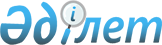 Қазақстан Республикасының Азаматтық кодексіне (ерекше бөлім) өзгерістер енгізу туралыҚазақстан Республикасының Заңы 1999 жылғы 29 қараша N 486-I





          1-бап. 1999 жылғы 17, 20-22 шілдеде "Егемен Қазақстан" және 1999 
жылғы 17, 20, 22-24, 27 шілдеде "Казахстанская правда" газеттерінде 
жарияланған 1999 жылғы 1 шілдедегі Қазақстан Республикасының Азаматтық 
кодексіне (ерекше бөлім)  
 K990409_ 
  мынадай өзгерістер енгізілсін:




          1) 747-баптың 3-тармағы мынадай редакцияда жазылсын:




          "3. Егер заң актілерінде немесе тараптар келісімінде өзгеше 
белгіленбесе, банктік шот шарты мерзімсіз болып табылады.";




          2) 751-баптағы ", бірақ ол Қазақстан Республикасы Ұлттық Банкінің 




сыйақы төленетін күнгі қайта қаржыландырудың ресми ставкасынан кем 
болмауға тиіс" деген сөздер алып тасталсын;
     3) 760-баптың 1-тармағында:
     бірінші бөліктегі ", бірақ ол Қазақстан Республикасы Ұлттық Банкінің 
сыйақы төленетін күнгі қайта қаржыландырудың ресми ставкасынан кем 
болмауға тиіс" деген сөздер алып тасталсын;
     екінші бөлік алып тасталсын.
     
     2-бап. Осы Заң жарияланған күнінен бастап қолданысқа енгізіледі.
     
     Қазақстан Республикасының 
           Президенті 
     
     Оқығандар:
          Қасымбеков Б.А. 
          Икебаева Ә.Ж. 
     
      
      


					© 2012. Қазақстан Республикасы Әділет министрлігінің «Қазақстан Республикасының Заңнама және құқықтық ақпарат институты» ШЖҚ РМК
				